Информационная памятка  и информация о мероприятиях, проектах и программах, направленных на повышение информационной грамотности обучающихся.► Информационная памятка (приложение N 2) и информация о мероприятиях, проектах и программах, направленных на повышение информационной грамотности обучающихся.Рекомендации Управления Роскомнадзора по Дальневосточному федеральному округу — методические материалы о защите персональных данных и правила безопасности в сети интернет для детей с 9 до 18 лет.Просим ознакомиться с данными материалами пройдя по ссылке: http://27.rkn.gov.ru/directions/pd/p26200/
или:► Социальный ролик «Береги свои персональные данные»
► Урок безопасности в сети Интернет 9-11 лет
► Урок безопасности в сети Интернет 12-14 лет
► Информационный буклет для детей 7-12 лет
► Информационный буклет для детей 13-18 лет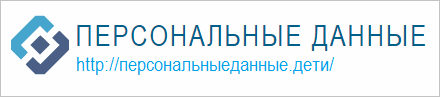 